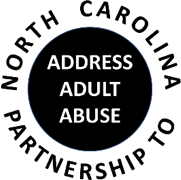      	         AGENDA                                                                      November 17, 2021                                                               9:30   Welcome and Opening Comments- Laura Cockman, Chair9:35   Review and Approve minutes- Laura Schlabach, Secretary                     9:45   Review and Approve Treasurer’s report- Pam Palmer, Treasurer9:50   HUMAN TRAFFICKING Speakers: Dr. Nancy E. Hagan- Training & Technical Assistance Coordinator, North Carolina Human Trafficking Commission Gabriella Bush- Supervising Investigator, DRNC Heather Strickland- Assistant Special Agent in Charge, Georgia Bureau of Investigation       11:00 BREAK11:10 NCPAAA Committee Reports           Education - Ann Elmore/Tadra Martin, Co-Chairs           Advocacy - Nancy Warren, Chair           Awareness - John Maron/Stephanie Bias, Co-Chairs            Communications - Laura Schlabach/Autumn Cox/Allison Crossman, Co-Chairs              Membership - Kevin Robertson, Chair                                         11:30 Member UpdatesADJOURN              Next NCPAAA Meeting is at 9:30 on Wednesday, January 19, 2022, please join us!                                               Visit ncp3a.org for membership information.